Частное образовательное учреждение дополнительного профессионального образованияМЕЖДУНАРОДНАЯ ГУМАНИТАРНАЯ АКАДЕМИЯ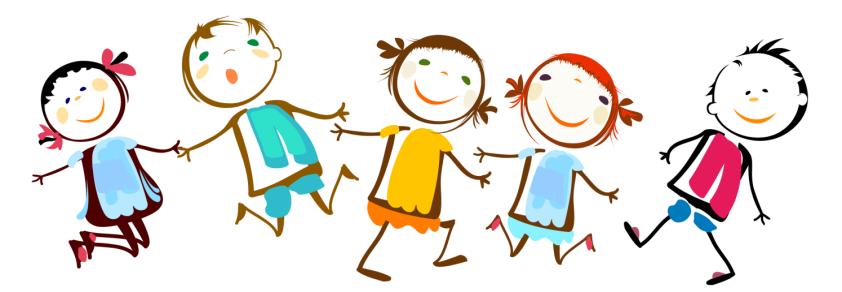 Информационное письмо о проведении Международной научно-практической конференции«ДЕТИ В СОВРЕМЕННОМ МИРЕ»очной и дистанционно-заочной формы18 июня с 12:00 до 18:00 часов в рамках проведения Конференции будут организованы очные выступления (на базе МГА по адресу: Таганрог, ул.Чехова 102), онлайн-выступления, представления пленарных и стендовых докладов, презентации опыта, проекты организаций дошкольного, общего, дополнительного образования, учреждений социальной сферы, организаций здравоохранения, будет выпущен сборник материалов Международной научно-практической конференции «Дети в современном мире» 2022г. по различным секциям и направлениям научно-практической работы.Работа конференции планируется по следующим основным направлениям:Секция 1: «Дети в системе современного дошкольного образования»Секция 2: «Инновационные технологии в образовании учащихся»Секция 3: «Дефектологическое сопровождение коррекционного обучения»Секция 4: «Информационная и психологическая безопасность детей в социуме»Секция 5: «Современные управленческие подходы  в сфере образования»Для работ и проектов участников Оргкомитетом установлены различные номинации, призеры которых будут отмечены Дипломами или Грамотами!ИНФОРМАЦИЯ ДЛЯ УЧАСТНИКОВДля участия необходимо подать Заявку на участие в Конференции на электронный адрес Оргкомитета dpo.mga@yandex.ru и оплатить обязательный для всех оргвзнос – 100 рублей.Для включения статьи в сборник (с УДК, ББК, ISBN) необходимо прислать текст статьи (требования к оформлению ниже) и оплатить по 100 рублей за каждую страницу.Стоимость электронного сборника статей и материалов конференции – 300 рублей, стоимость печатного сборника статей и материалов конференции – 700 рублей.В пакет участника конференции входит: Программа конференции, Сертификат участника, Диплом или Грамота по номинациям с указанием призового места.Участники могут получить  Удостоверение о повышения квалификации (гос. образца) на любую тему. Стоимость Удостоверения для участников Конференции на 72 часа — 500 рублей.Участники могут получить  Диплом о профессиональной переподготовке (гос. образца). Стоимость Диплома переподготовки для участников Конференции на 300 часов — 5.000 руб.Международная научно-практическая конференция «Дети в современном мире»ждет Ваших выступлений и статей в сборники и приглашает к дискуссии!*Требования к оформлению статьи:1. Работы принимаются в формате: .doc, .docx (на усмотрение участника).2. Объём статьи (без Приложений) минимум 3 страницы. 3. Параметры: формат листа А4, TimesNewRoman, размер шрифта 14 пт, 1,5 междустрочный интервал, абзацный отступ 1,5 см, отступы по 2 см с каждой стороны. 4. Название располагается вверху по центру листа и печатается заглавными буквами жирным.   В конце названия точка не ставится. Фамилии авторов курсивом располагаются с выравниваем по правому краю под названием. Сначала указывается фамилия, затем полные имя и отчество. Под ФИО указывать название области, затем город, затем краткое наименование места работы / учебы, затем должность, и другие профессиональные регалии – все эти данные курсивом.5. Форма Приложений к статье – свободная.Реквизиты ЧОУ ДПО «МГА» для оплаты участия в Конференции: ИНН 6154144758, КПП 615401001, ОГРН 1166100051765, ОКПО 03533286, ЮГО-ЗАПАДНЫЙ БАНК ПАО СБЕРБАНК, БИК 046015602, р/с 40703810852090001004, к/с 30101810600000000602Копию оплаченной квитанции (как и заполненную заявку) высылать на указанный электронный адрес! 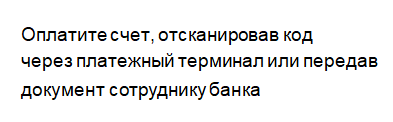 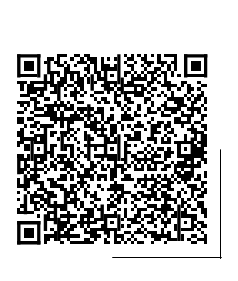 Бесплатная горячая линия: 8-800-707-11-56    WhatsApp: 8-909-406-46-94Справочный телефон: 8-903-400-12-88    Контактный e-mail: dpo.mga@yandex.ruЗаявка на участие:ЧОУ ДПО "МГА"(Организация получатель платежа)ИНН: 6154144758КПП: 615401001Р/С: 40703810852090001004Наименование банка: ЮГО-ЗАПАДНЫЙ БАНК ПАО СБЕРБАНКОтметки банкана квитанцииБИК: 046015602Отметки банкана квитанцииК/С: 30101810600000000602Отметки банкана квитанцииНазначение: Оплата по договору № 1807 за участие (оргвзнос) / за публикацию статьи /за сборник в электроном или печатном видеОтметки банкана квитанцииНазначение: Оплата по договору № 1807 за участие (оргвзнос) / за публикацию статьи /за сборник в электроном или печатном видеНазначение: Оплата по договору № 1807 за участие (оргвзнос) / за публикацию статьи /за сборник в электроном или печатном видеПлательщик:Адрес плательщика:Сумма__________руб. ___коп.Сумма оплаты услуг банка __________ руб. ___ коп.Подпись:________________________ Дата: "___ " _________20__ г.